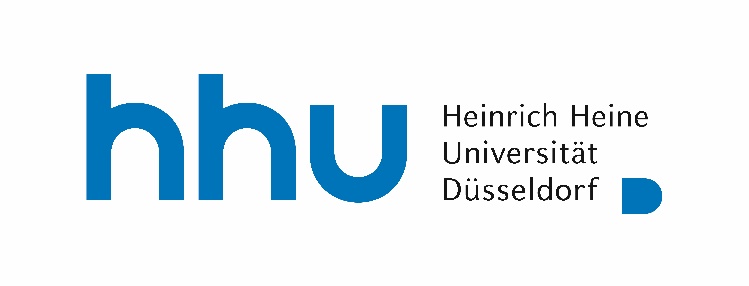 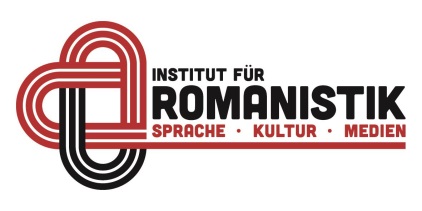 Tutorenberichtvon<Name>Studiengang:Matr.Nr.:E-Mail:<Semester><Name der Lehrveranstaltung><Name des Dozenten><Abgabedatum>Leitfaden für den Tutorenbericht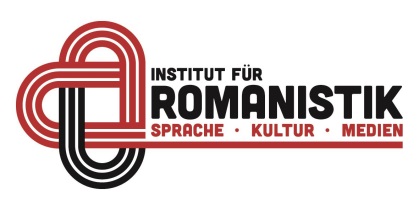 Zur Anrechnung als "Teamprojekt" in den romanistischen Masterstudiengängen1. Formales10-15 Seiten Umfang, Abgabe als Ausdruck und als .pdf-Datei.Aufbau2. InhaltlichesDer angemessene sprachliche AusdruckDer angemessene Sprachstil ist eher berichtend. Auch in der Reflexion sollen Bewertungen nur sparsam eingesetzt werden. Stattdessen: Was hat aus welchen Gründen gefallen, welche Lehren ziehen Sie daraus? Besser also: beschreiben, Fragen stellen, vergleichen, kritisieren, schlussfolgern.BerichtsteilDie im Folgenden aufgeführten Stichpunkte zu den einzelnen Abschnitten dienen als Anregungen und müssen nicht in dieser Form übernommen werden!Personenbezogene Angaben sind grundsätzlich zu anonymisieren.Abschnitt A: Deskriptiver TeilA.1	Informationen zur Lehrveranstaltung Name (Projektseminar ...)Funktion der Lehrveranstaltung im Studienverlauf (Projektseminar)Konkret: Beteiligte BasisseminareKonkret: Anzahl der Teilnehmer des ProjektseminarsKonkret: Besonderheiten der TeilnehmergruppeA.2	Informationen zum TutoriumAufgaben der TutorenAufgaben des DozentenVorbereitung des TutoriumsBegleitung durch den DozentenEigene Tätigkeit: im Teamindividuellmit Studierenden (evtl. Beschreibung von zusätzlichen von Studierenden erbetene Hilfestellungen)Abschnitt B: Reflektierender TeilEs ist grundsätzlich besser, in diesem Abschnitt einige wenige Aspekte zu vertiefen als möglichst viele nur oberflächlich zu streifen. Der Wert der Reflexion bemisst sich daran, ob sie Ihnen neue Einsichten eröffnet.B.1	Reflexion über Tätigkeiten und AufgabenfeldPersönliche Erfahrungen mit Betreuern und dem TeamUmgang der Beteiligten untereinanderAkzeptanz durch den Dozenten und durch die StudierendenBerufliche Relevanz der Tätigkeit B.2	Reflexion über Lernprozess, Bezug zum Studium und berufliche PerspektivenEinschätzung und Reflexion über den eigenen LernprozessHerausforderungen und Reflexion eigener ErwartungenAuswertung von (kleineren und größeren) ErfolgenReflexion der eigenen Kompetenzen: Welche sachlichen, methodischen, sprachlichen, persönlichen und sozialen Kompetenzen konnten eingesetzt werden, welche fehlten?Vergleich des Studiums mit der Tätigkeit als Tutor: Welche im Studium erworbenen Kenntnisse waren hilfreich? Ergebnisse: Welche Impulse nehmen Sie aus dem Teamprojekt/Tutorium mit zurück ins Studium? Wie schätzen Sie Ihre Eignung in Bezug auf die Anforderungen als Tutor ein?Titelblatt: (siehe Muster)Ausführliches Inhaltsverzeichnis/Gliederung Resümee/Zusammenfassung (s.u.)Berichtsteil:Abschnitt A: Deskriptiver Teil (s.u.)Abschnitt B: Reflektierender Teil (s.u.)Eventuell: Quellenverzeichnis Eventuell: Anhang (zählt nicht zum Seitenumfang)z.B. erstellte Arbeitsblätter, Beispiele für Beratung via mail etc.